iSupplier Consignment Inquiry ScreensLog on using the “ATT iSupplier Portal External User – Invoice Entry” responsibilitySelect the “Product” tabClick on the “Consigned Inventory” menu link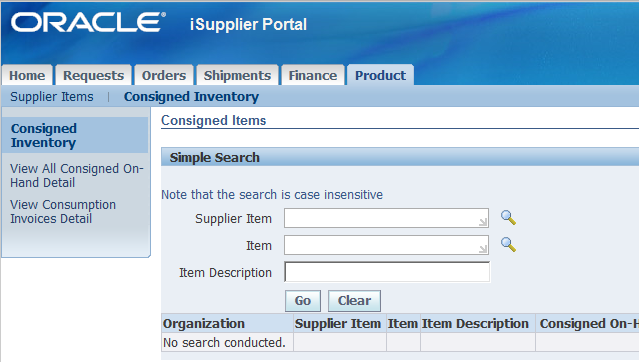 Enter your item search criteria (e.g. ATT Item Number in the Item field) and hit the Go Button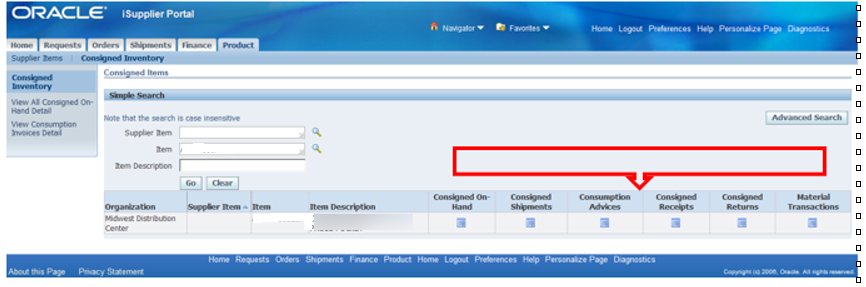 Click one of the 6 icons to the right of your result to view that type of dataConsigned On-Hand – This shows the on-hand balances for the consigned item and shows the user with a * which stock is AT&T Owned (select ‘export’ button to download data)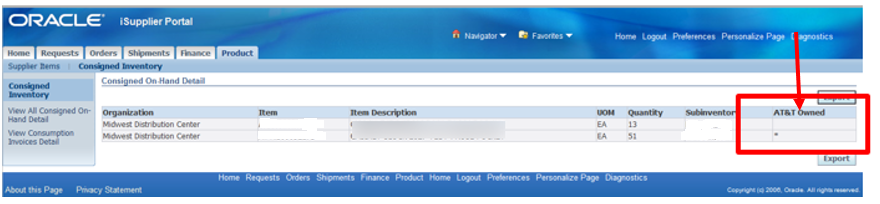 Consigned Shipments – This shows the Consignment POs (aka “Receipt Only” POs) for an item.  The Supplier Reference column is the ref number passed to us via EDI / PO Upload process.  This informs AT&T what product will be sent to a particular DC.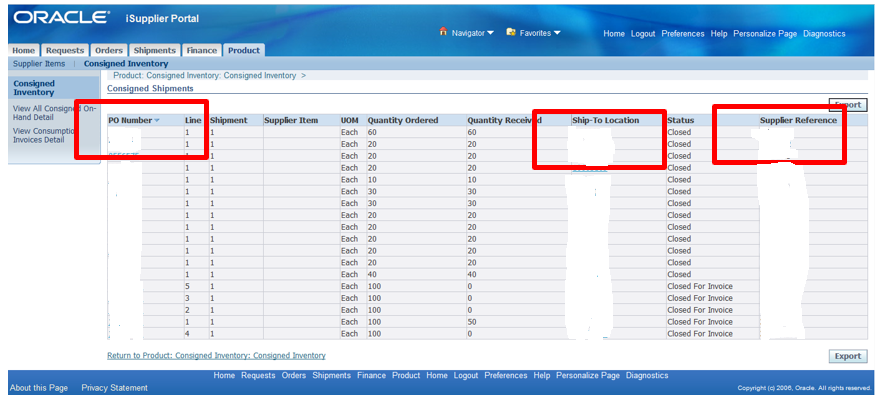 ‘Closed for invoice’ indicates that this is not a PO to be invoiced; it is used so the warehouse can receive/receipt goodsConsumption Advices – Shows the Consumption POs (Invoice Only PO) created automatically as a result of the “Transfer to Regular” transaction when AT&T takes ownership of the inventory.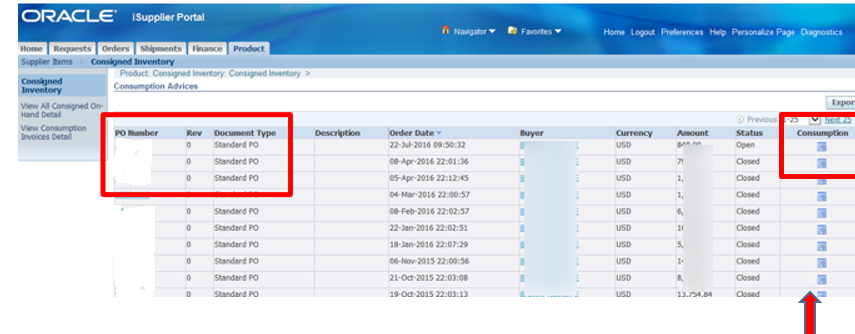 Consumption icon – This shows the transaction in the warehouse and details when the change of ownership took place. 	Status of ‘open’ indicates it has not been paid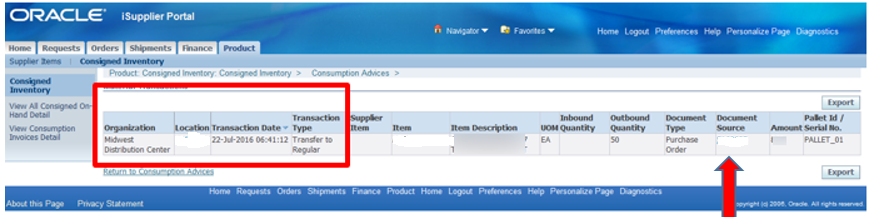 ‘Document source’ # is the BPA/contact #;  click on this link to display the invoice only POConsigned Receipts – This shows the receipt of goods in a DC against the Consignment POs. Pallet IDs/Serial Number are shown if available.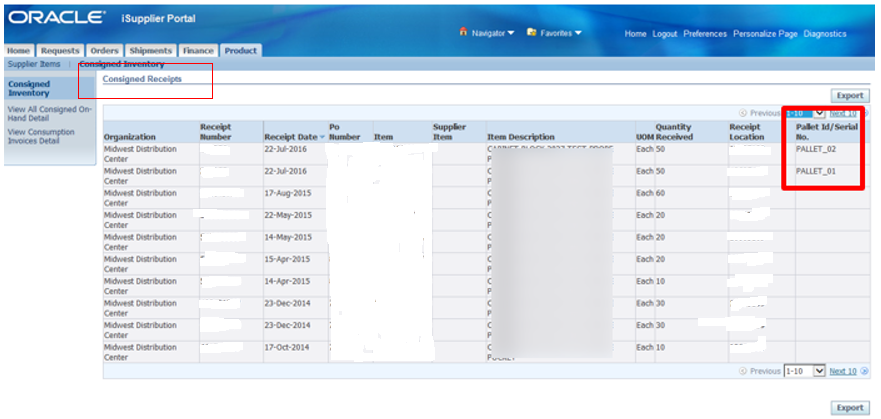 Consigned Returns – This shows returned receipt transactions for Consignment POs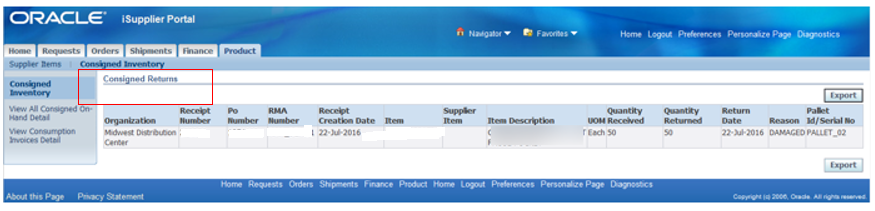 Material Transactions – Shows Receipts, Returns and Transfer to Regular transactions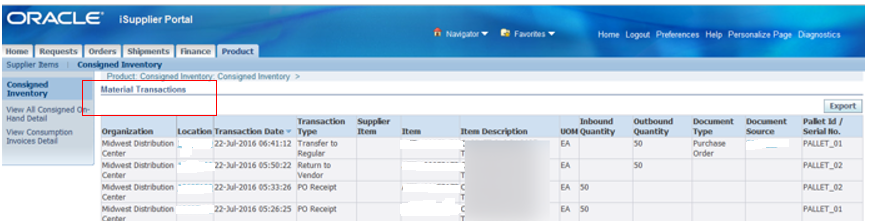 On the left of the screen are 2 additional inquiry screens:View All Consigned On-Hand Detail – Shows On-Hand data for all consigned items for that supplier. User can Export the data as a csv file by clicking the Export button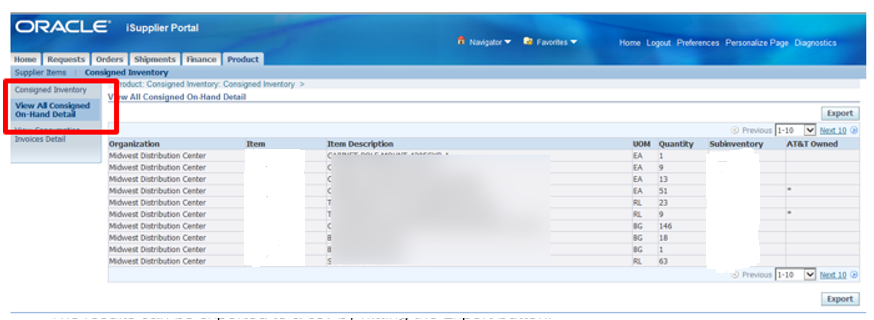 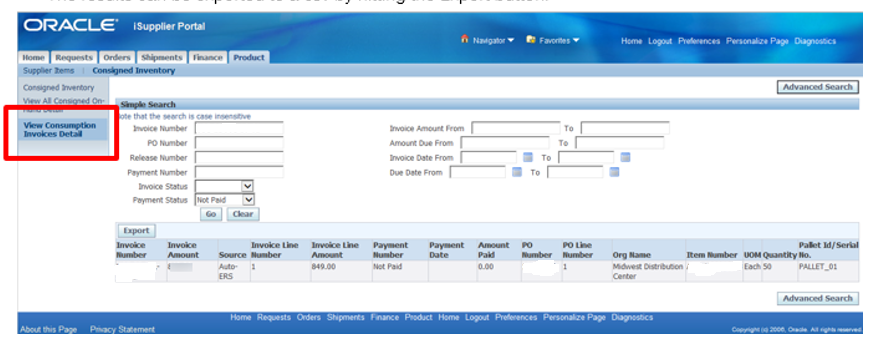 Contact the iSupplier Helpdesk via email at g11041@att.com if you need additional information or need assistance.